國民健康署肺癌早期偵測計畫(LDCT)肺癌家族史評估表1、符合低劑量電腦斷層掃描(LDCT)肺癌篩檢的資格：(1)肺癌家族史：50-74歲男性或45-74歲女性，其父母、子女、兄弟姊妹曾罹患肺癌。(2)重度吸菸者：50-74歲吸菸史達30包-年以上，有意願戒菸或戒菸15年內重度吸菸者2、您目前是否吸菸？ □未吸菸  □有吸菸  □已戒菸3、與您有血緣的父母、子女或兄弟姊妹中，共有多少人得過肺癌？診斷肺癌證明或切結書所列家屬姓名：_______________；罹癌者身分證字號：______________，出生年月日：____年____月____日4、家族罹癌者肺癌的資訊： 5、預參與LDCT者須配合的事項：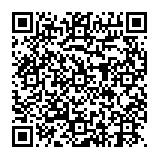 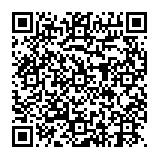 聖馬爾定醫院肺癌篩檢單一窗口諮詢專線：05-2785752陳小姐。傳真專線：05-2757965或E-mail: h103-2@stm.org.tw血緣關係罹患肺癌人數確診時年齡預計做LDCT姓名身分證字號聯絡手機父親母親弟兄姊妹兒子女兒重度吸菸者